VERSENYKIÍRÁS A VAS MEGYEI TEKÉZŐK SZÖVETSÉGE SZERVEZÉSÉBEN LEBONYOLÍTÁSRA KERÜLŐ 2019. ÉVI TERÜLETISERDÜLŐ és IFJÚSÁGI LEÁNY – FIÚEGYÉNI BAJNOKSÁGRA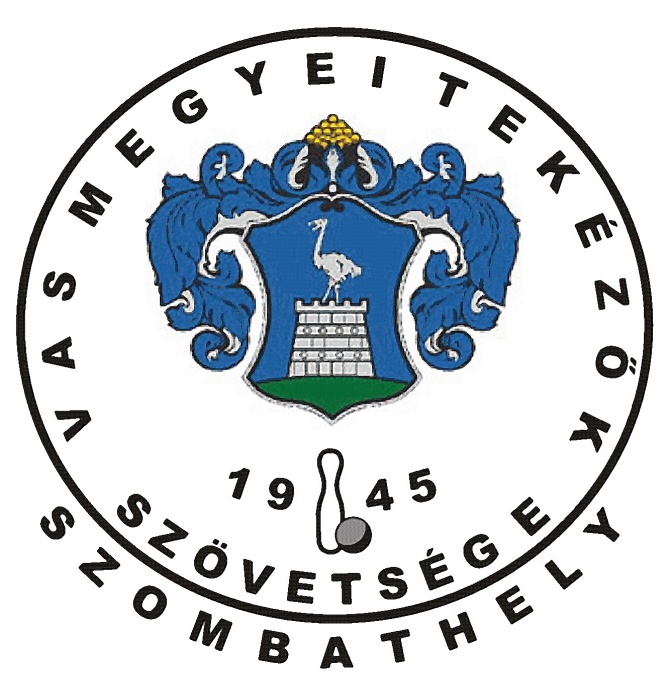 1. A BAJNOKSÁG CÉLJAEldönteni, hogy a serdülő és ifjúsági korosztályban kik nyerik el  2019. évben a Területi /Vas és Zala megye szombathelyi terület/ Egyéni bajnoki címet, továbbá kijelölni – az elért helyezések és a MATESZ által meghatározott keret alapján – azokat a sportolókat, akik a Nyugat serdülő és ifjúsági egyéni bajnokságon szerepelhetnek. 2. A BAJNOKSÁG RENDEZŐJE, LEBONYOLÍTÓJAA versenyeket a Vas Megyei Tekézők Szövetsége (továbbiakban: VTSZ) rendezi. A VTSZ Elnöksége a Versenybizottságot bízza meg a versenyek lebonyolításával.3.VERSENYBIZOTTSÁG	Elnök:	Németh Lajos		Tag:	Monostori Anita                                     Kiss Zsolt	4. A Bajnokság helyszíne és időpontja:Répcelaki tekepálya2019. november 24. vasárnap 5. A KIÍRÁSRA KERÜLŐ VERSENYSZÁMOKAz utánpótlás korosztályos 2019. évi Területi Egyéni bajnokság során az alábbi versenyszámok kerülnek kiírásra: - serdülő leányok egyéni versenye; 	- ifjúsági leányok egyéni versenye; - serdülő fiúk egyéni versenye; 	- ifjúsági fiúk egyéni versenye. 6. INDULÁSI JOGOSULTSÁGA versenyen csak olyan versenyző vehet részt, akinek sportorvosi engedélye van, valamint a versenyengedélye az adott napon érvényes., valamint azon külföldön játszó versenyzők, akik a MATESZ-től érvényes játékengedéllyel rendelkeznek. Korhatár: ifjúsági: 1996. 07. 01. - 2001. 06. 30. között születettek 	serdülő: 2001. 07. 01. - 2007. 06. 30. között születettek 7. NEVEZÉS, NEVEZÉSI DÍJNevezni nem kell, mert a versenyzők a megyei bajnokságon elért eredményeik alapján jutottak tovább a területi versenyre. Az időrendi pályára lépési sorrend megtekinthető a Vas Megyei Tekézők Szövetsége honlapján.A nevezési díj a versenyen való részvételre: 2500 Ft / fő.8. A VERSENY KÖLTSÉGEI A bajnokság lebonyolítási és díjazási költségeit a VTSZ rendezi. A résztvevő versenyzők költségeit – részvételi díj, utazási, étkezési, stb. költségek a versenyzők egyesületei fizetik.9. A VERSENYEK LEBONYOLÍTÁSI RENDJE A verseny nemenként két korcsoportban - serdülő és ifjúsági - kerül megrendezésre. 10. Sorsolás, pályára lépési feltételek A verseny sorsolását a Versenybizottság készíti el, melyről az érintett szakosztályokat a www.vasteke.hu weboldalon értesíti. A játékosok a kiadásra kerülő sorsoláson feltüntetett időpontok előtt legkésőbb 30 perccel személyesen kötelesek a sportigazolványuk és versenyengedélyük bemutatásával jelentkezni a kirendelt Versenybizottságnál. 11. Gurítás szám, PRÓBAGURÍTÁSOK A versenyzők pályára lépésenként 120 vegyes gurítást teljesítenek, 4 x 30 (15 teli és 15 tarolás) gurítás pályánkénti megosztása mellett. A sportolóknak 10 bemelegítő gurítás engedélyezett. 12. Helyezések eldöntése 	- a versenyző által ütött több fa alapján történik. 	- faegyenlőség esetén:	- a jobb tarolás, ha ez is egyenlő 	-a kevesebb üres gurítások száma dönt. 13. TOVÁBBJUTÁS A Nyugat bajnokságra a serdülő fiúk és az ifjúsági fiúk közül 17 – 17 fő jut tovább. A serdülő és az ifjúsági lányok mind továbbjutnak.A Nyugat bajnokság 2019. november 30-án kerül megrendezésre.Serdülő fiúk Szentgotthárdon, az ifjúsági fiúk Oroszlányban, a serdülő és ifjúsági lányok Győrben versenyeznek.14. Díjazás A győztesek - az egyes kategóriákban - elnyerik a 2019. év Területi Serdülő és Ifjúsági Egyéni Bajnokság bajnoka címet, továbbá minden kategória első, második és harmadik helyezettjei érem díjazásban részesülnek.15. Versenyszabályok A versenyen az érvényben lévő Versenyszabályzat előírásai érvényesek. 16. Óvás A bajnokságon minden vitás esetben, illetve óvásnál a Versenybizottság a helyszínen végérvényesen dönt, fellebbezésnek nincs helye. Óvást csak akkor tárgyal a Versenybizottság, ha az óvási díjat 5000,- Ft/eset a helyszínen befizették. Az óvási díjat amennyiben a versenybizottság az óvásnak helyt ad, azonnal visszafizetik.A Vas Megyei Tekézők Szövetsége
minden versenyzőnek jó versenyzést kíván!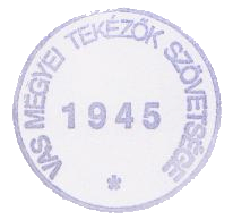 Szombathely. 2019. november  8.	Versenybizottság